NAME  ___________________________________ Grade 5 Unit 6 Self - Assessment                                           		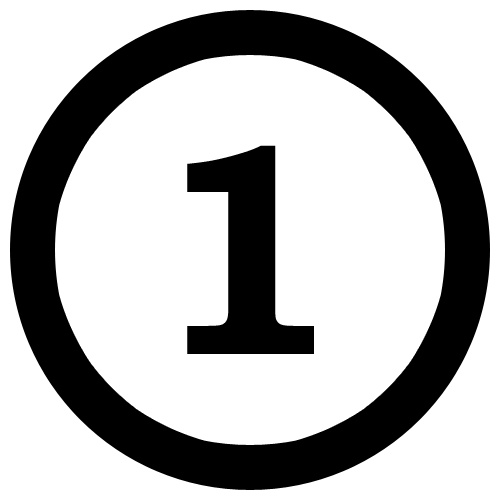 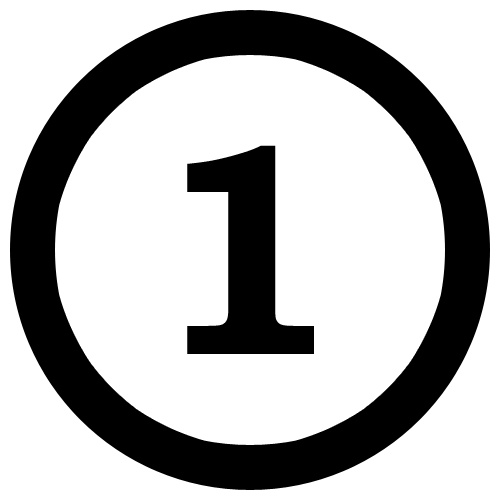 Date_____________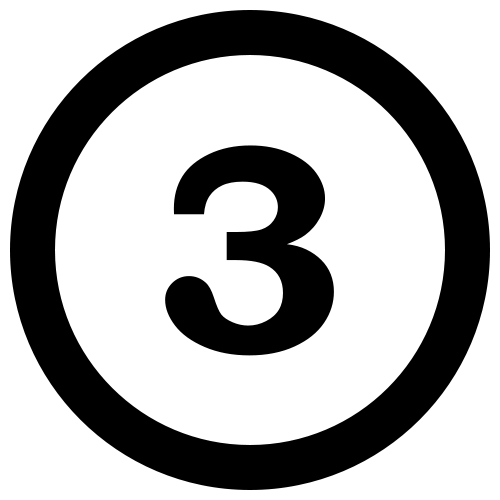 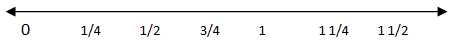 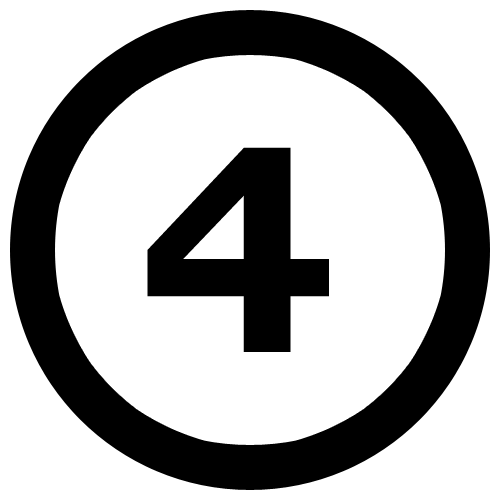 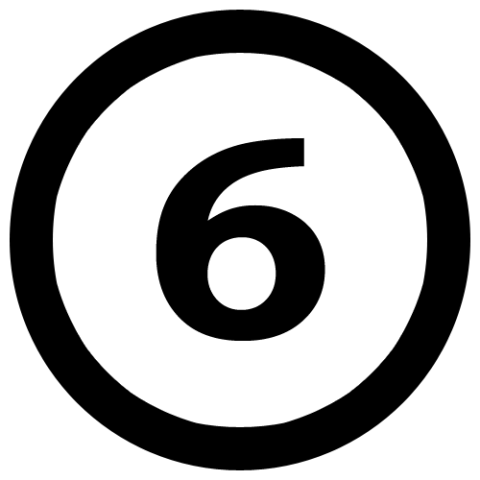 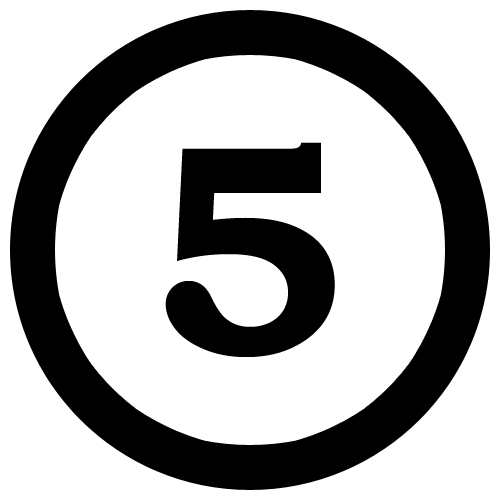 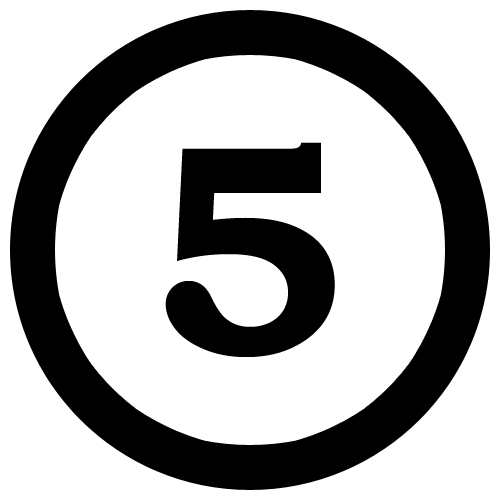 